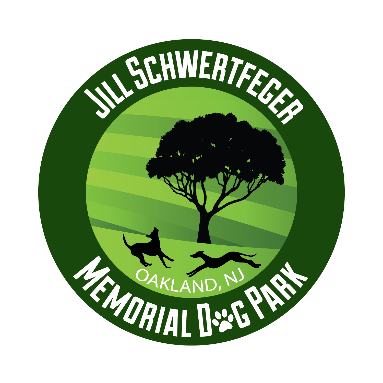 Borough of Oakland Dog Park Membership RegistrationOakland Resident 18 and Over - $10 Per Dog   Non-Resident $20 Fee Per DogChecks for dog park registration and dog licenses must be paid by separate check.Dog Park Fees are non-refundable and memberships must be renewed yearly. Dogs must be at least five months old to use the dog park. Dog Park Rules are posted on signs at the park & available at www.OaklandDogPark.org . Please read the rules carefully.To register online, please go to: https://register.communitypass.net/OaklandBoroughName of Owner _______________________________________________________________________________Address: _____________________________________________________________________________________City ____________________________________________ State___________________ Zip__________________Phone Number _______________________________________________________________________________Email _______________________________________________________________________________________Name of Veterinarian ________________________________________Vet’s Phone________________________Dog’s Name____________________________ Breed/ Description ______________________________________ 2021 License # _____________________Date Expires ______________Municipality________________________You must provide a copy of your 2022 Dog License in order to receive the code for the gate.  Please email a copy of your dog license to recsec@oakland-nj.org  Code for the gate at the dog park will be emailed to you once we have verified you have a valid dog license #. Membership may be revoked if you share your code. Codes will be changed periodically.       I have read the Waiver of Liability on the back of this form.                                                                                                                                                                                                                           Signature:_____________________________________________________________                      For Office Use Only:Resident _____________Non-Resident ______________           Copy of License Received        YES    /    NODATE: ______/_____/______            CASH    /     CHECK      CHECK NUMBER:______________________           Waiver of LiabilityWarning of Risk                                                                                                                        By participating in this activity you must understand that you are at your own risk (and the risk of your dog). You are solely responsible for supervising your dog and determining whether or not this is an appropriate activity. Dog activities are intended to provide a fun and rewarding experience for you and your dog. Despite careful and proper preparation, there is still a risk of serious injury, including death to the dog, its owner/handler, or other persons or animals.Risks associated with all dog parks include:                                                                                                                                  · The propensity of any dog to behave in dangerous ways that may result in injury                                                                                             · The inexperience, negligence, or irresponsibility of a dog owner/handler                                                                                                          · The inability to predict a dog’s reaction to movement, sounds, persons, or other animals                                                                                  · Actions by the dog due to fright, anger, stress, or insect bites                                                                                                                              · Natural reactions by the dog such as jumping, pulling, resisting, and biting                                                                                                         · Environmental and traffic conditions                                                                                                                                                                                · Acts of God                                                                                                                                                                                                                    · Inclement weather                                                                                                                                                                                                       · Slips and falls· Premises defects                                                                                                                                                                             · Equipment failure                                                                                                                                                                                                            · Failure in instruction/supervision                                                                                                                                                                         · All other circumstances inherent to dogs and/or outdoor activitiesShould you attempt to break up a dog fight or restrain a dog, including but not limited to your dog, you may be severely mauled and/or attacked by your dog or other dogs.In consideration for permission to use the Borough of Oakland Dog Park, you will be expressly assuming the risk and legal liability and waiving and releasing all claims for injuries, damages, or loss which you or your dog might sustain as a result of participating in any and all activities connected with and associated with use of the Borough of Oakland Dog Park. Acceptance of this release and adherence to the Borough of Oakland Dog Park Rules & Regulations.                                                                                                                                 Waiver and Release                                                                                                                                                                      By entering Borough of Oakland Dog Park, I agree to indemnify, defend, hold harmless the Borough of Oakland, and their officers, agents, employees, volunteers from any/all lawsuits, damages, claims, judgments, losses, liability, or expenses arising out of:Any personal injuries, property damage, or death (including any and all injuries suffered any dogs) which I may sustain while I am using this park or any associated equipment owned by, donated by, or under the control of the Borough or Borough of Oakland Dog Park, or which I or my animal cause while I am using this park or any equipment owned by donated by, or under the control of the Borough or Borough of Oakland Dog Park, or while participating in any activity in Borough of Oakland Dog Park sponsored by the Borough or Borough of Oakland Dog Park.Any injury or death which results or increases by any action taken to medically treat me for any injury I may sustain or which I or my animal may cause while I am using this park or any equipment owned by, donated by or under the control of the Borough or Borough of Oakland Dog Park, or while participating in any activity sponsored by the Borough or Borough of Oakland Dog Park. I understand and agree with the following:1. Use of the dog park is self-directed and used with the understanding of “use at my own risk”.                                                                      2. That Borough of Oakland does not carry insurance to cover users of this dog park and I understand there are risks associated with any dog park for myself, my dog (s) or other humans who may be my guest (s).                                                                                                         3. Unleashing my dog and being physically present at the Borough of Oakland Dog Park involves risks of injury to me, any individual accompanying me, other people, my dog(s) and other dog(s), including but not limited to, risks resulting from aggressive dogs, unpredictable behavior, and lack of training.                                                                                                                                                                    4. Borough or Borough of Oakland Dog Park does not guarantee that dogs in the park are safe or healthy and that despite the efforts of LPDP to ensure owners have complied with Borough or Borough of Oakland Dog Park registration procedures, there is a risk that not all dogs present in the dog park are licensed and vaccinated as required by law.                                                                                                      5. Additional risks include, but are not limited to, dog fights, dog bites, theft, disappearance or unlawful capture, escape over and under fences, being knocked down, chased or tripped by a dog, and vegetation or standing water that may be unhealthy if consumed.                               6. I assume all risks associated with using the dog park, including its fixtures and equipment, in an unsupervised manner, including the risk of injury to me, any individual (including supervised children age 8 or older) accompanying me and my dog (s).I hereby voluntarily release, forever discharge, and agree to indemnify and hold harmless Borough or Borough of Oakland Dog Park from any and all claims, demands, or causes of actions, which are in any way connected with my participation in this activity or my use of Borough or Borough of Oakland Dog Park’s equipment or facilities, including such Claims which allege negligent acts or omissions of LPDP.